SOCIAL GRAPHICS (JPEG) – SPANISH AND ENGLISHSummer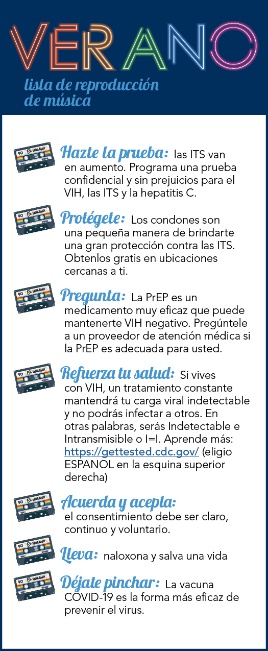 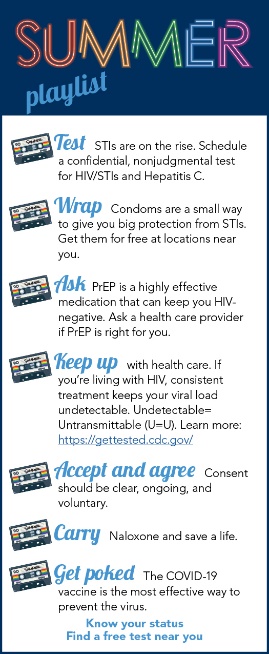 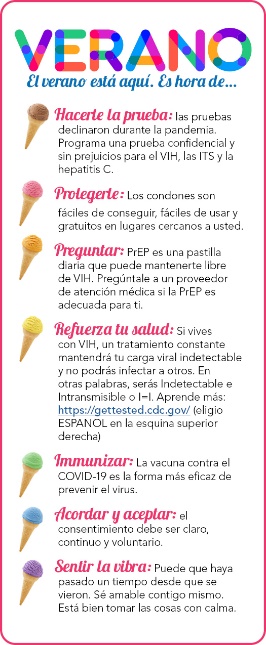 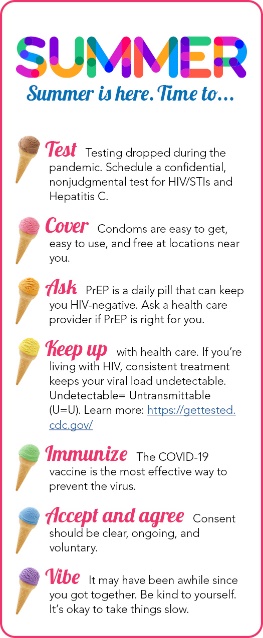 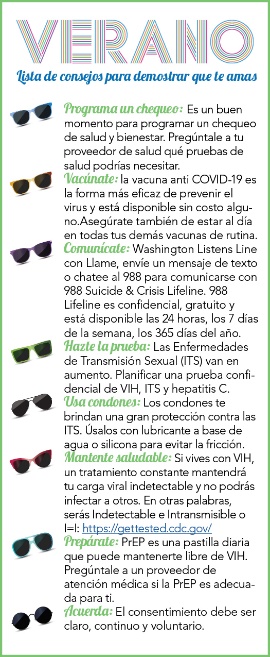 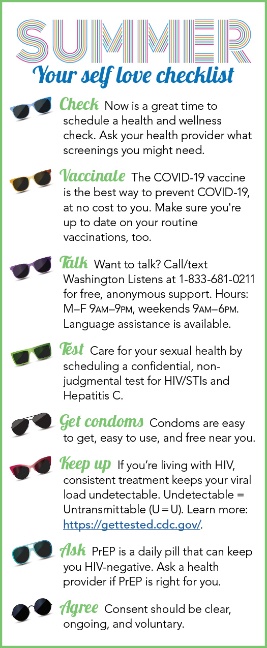 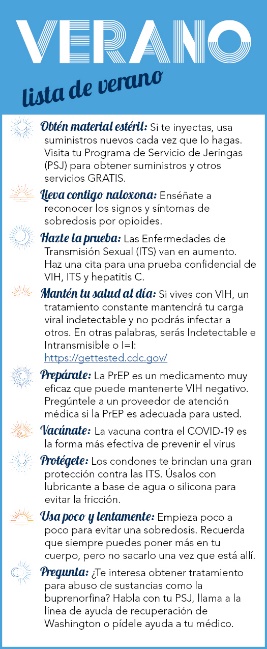 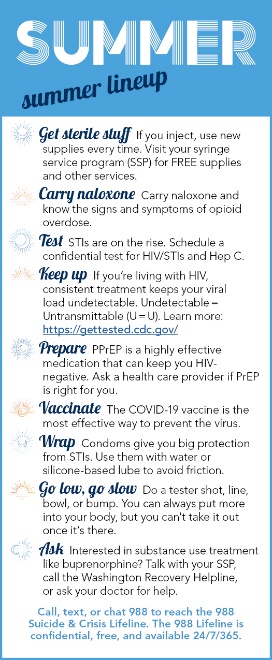 Winter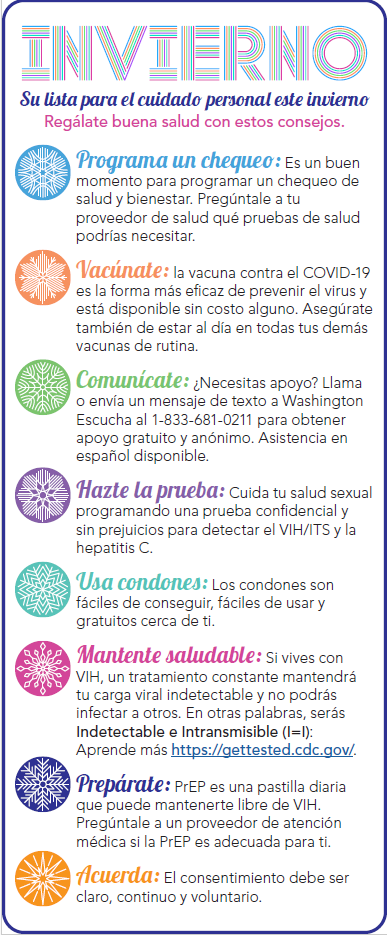 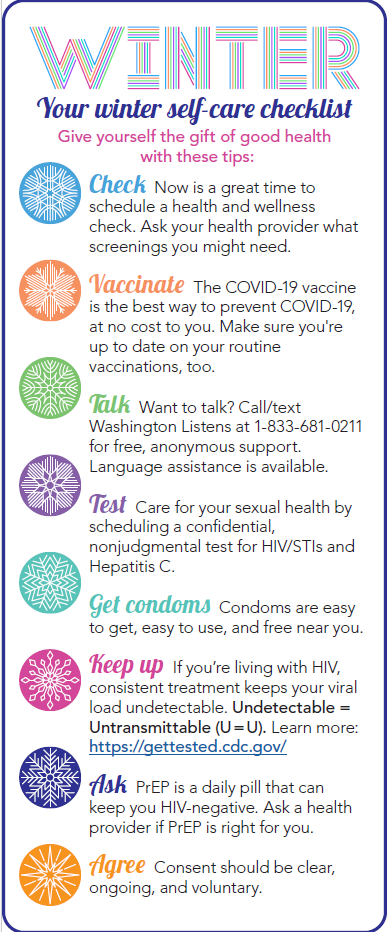 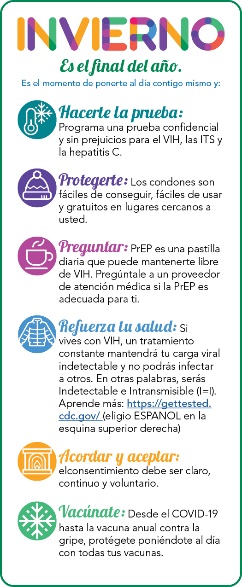 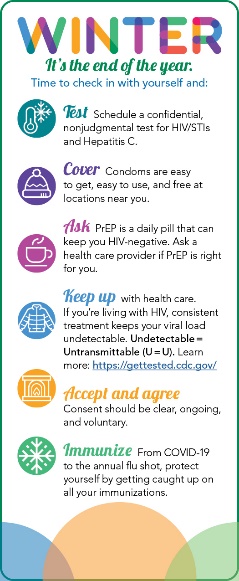 Suggested use for social media:Create a new post. Choose your graphic.Add links to local resources your clients use: testing, free condoms, PrEP providers, COVID-19 vaccines, medical care, etc.   PRINT READY CHECKLISTS - SPANISH AND ENGLISH 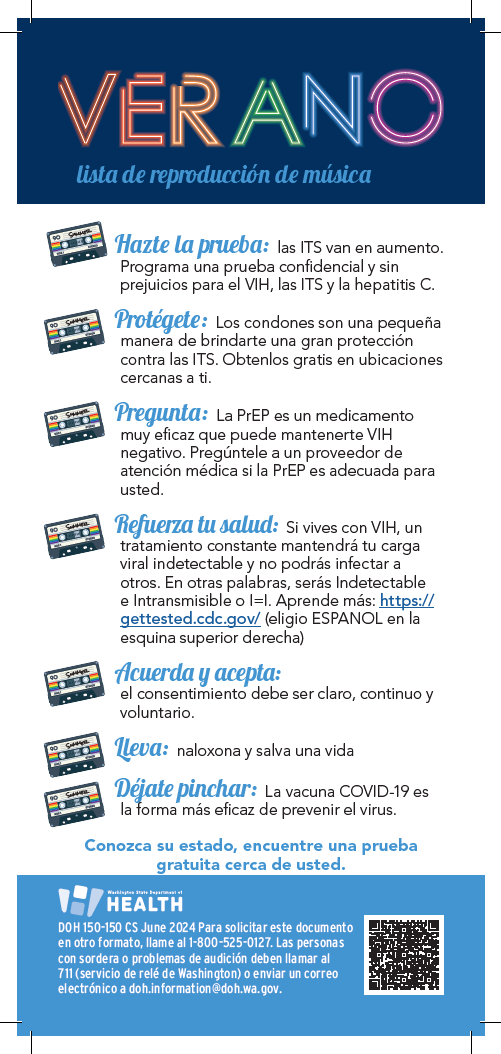 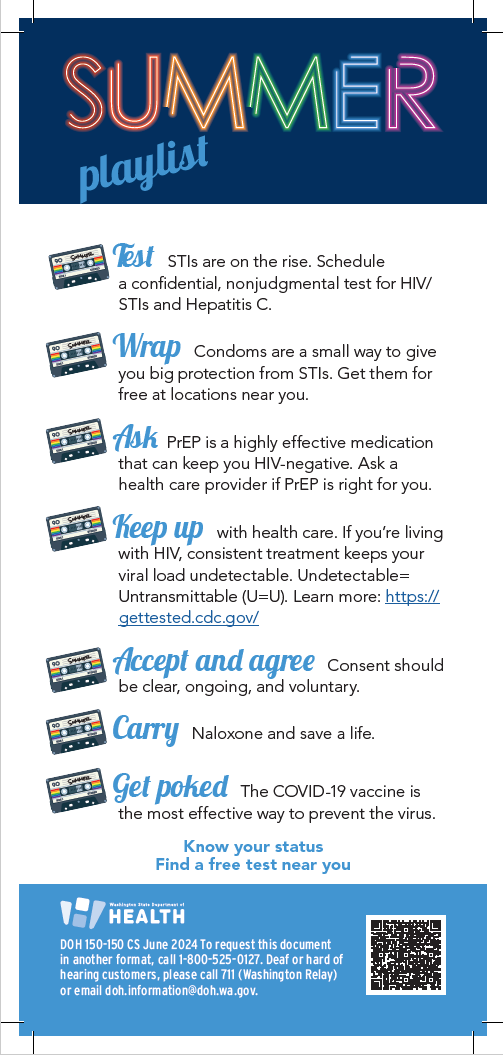 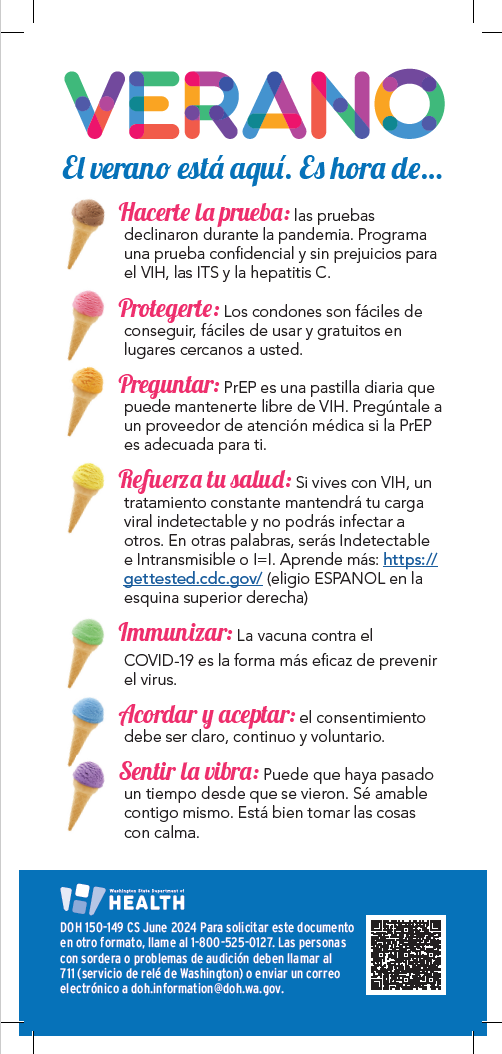 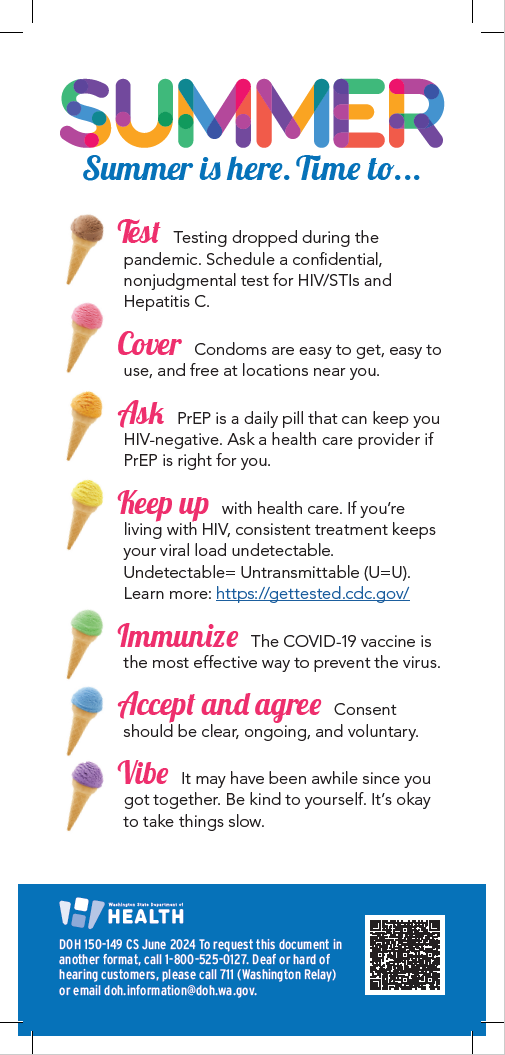 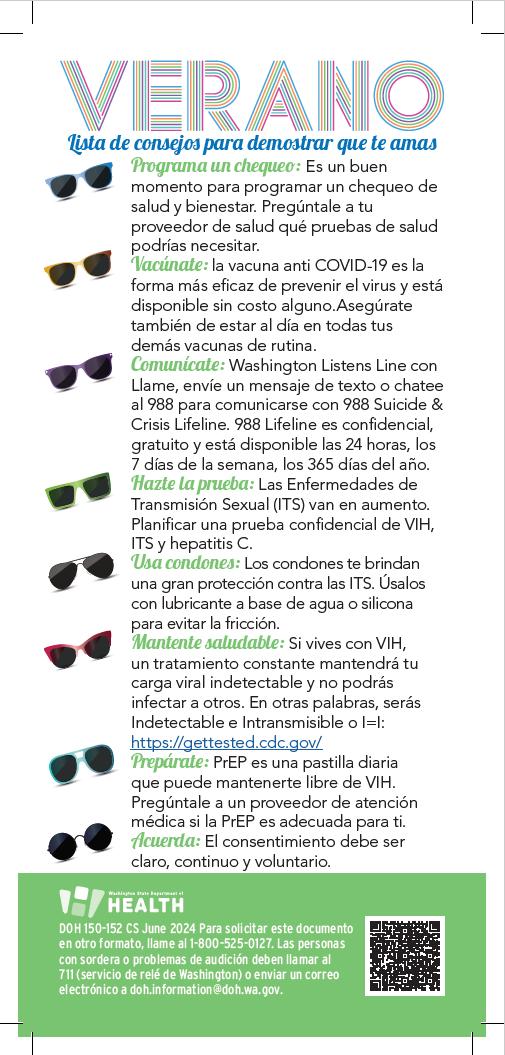 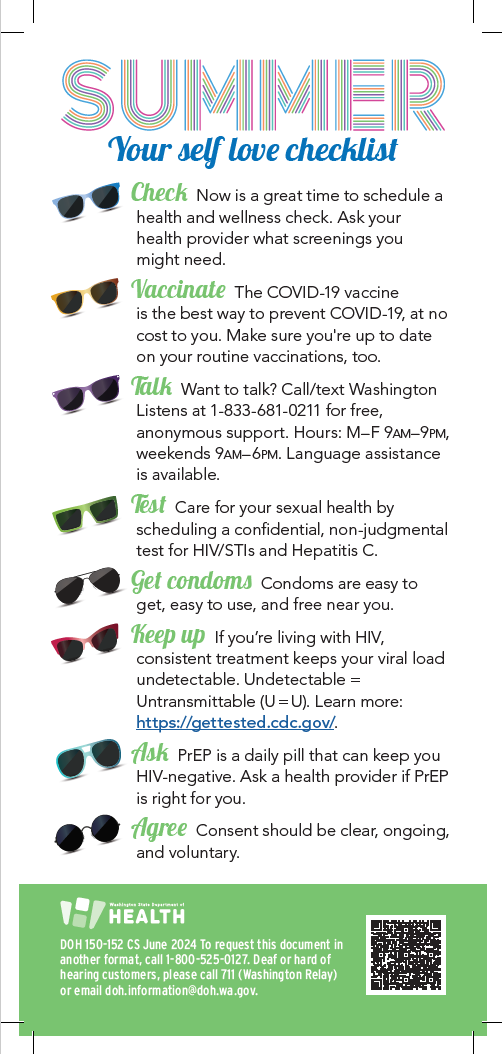 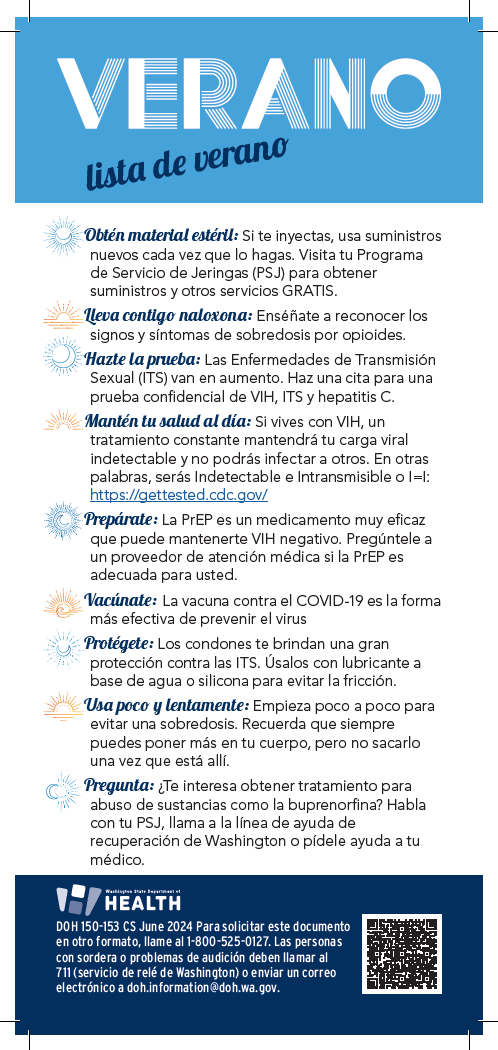 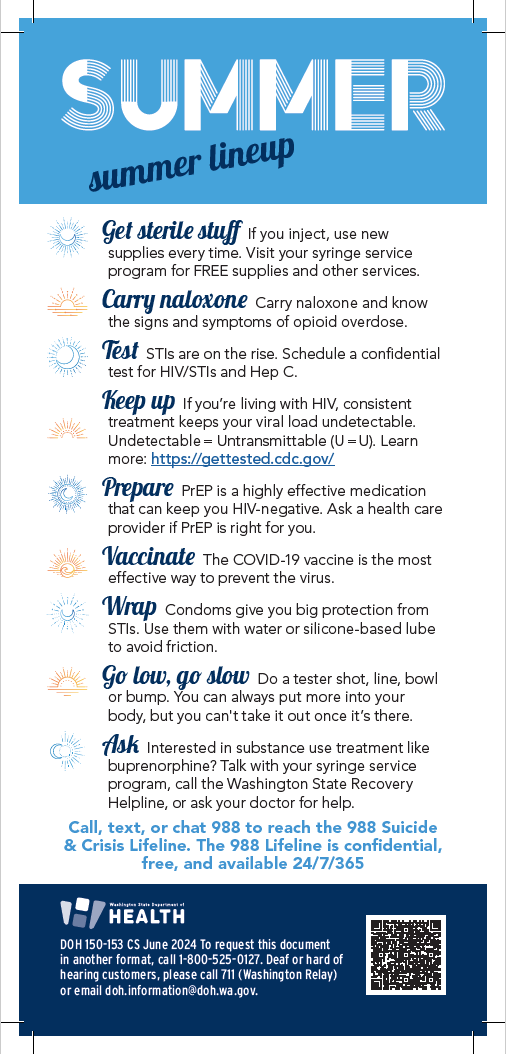 Winter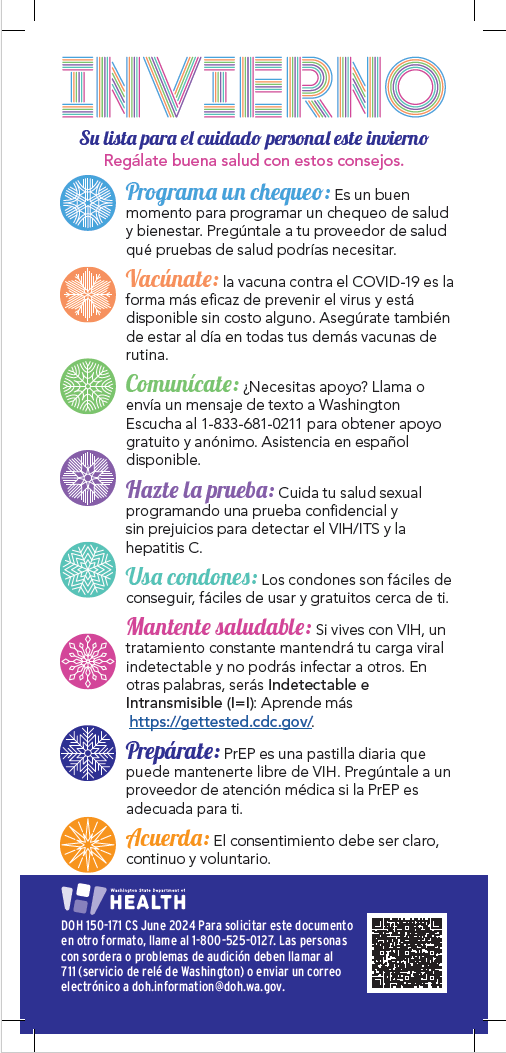 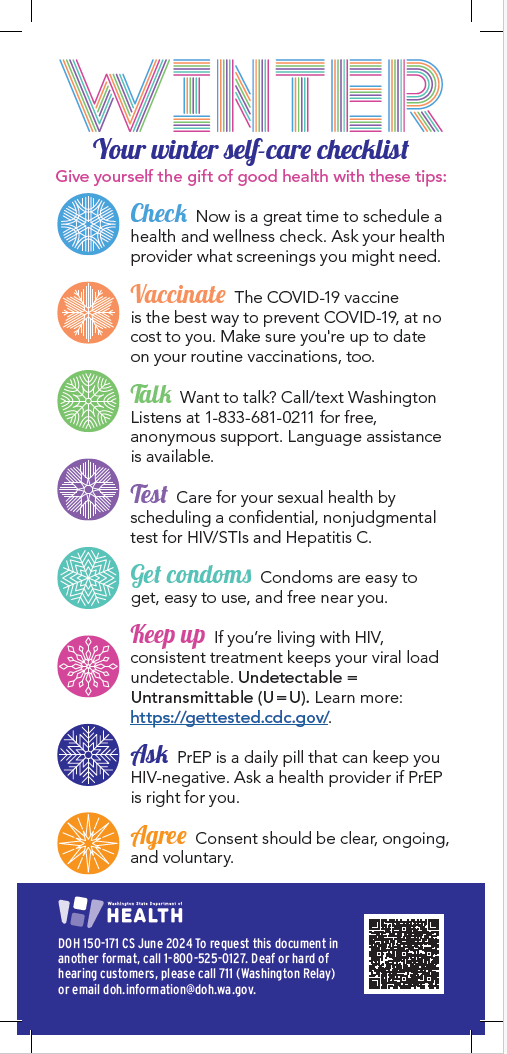 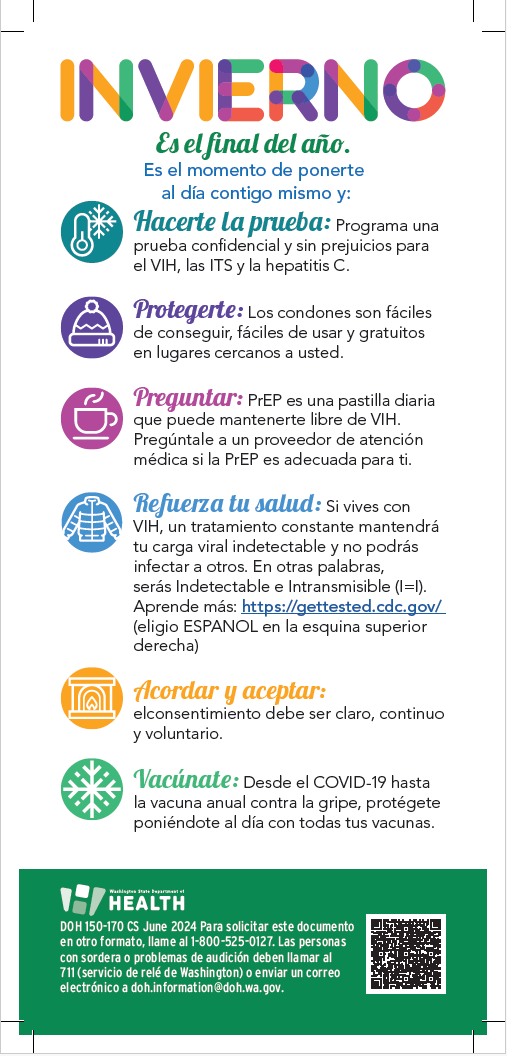 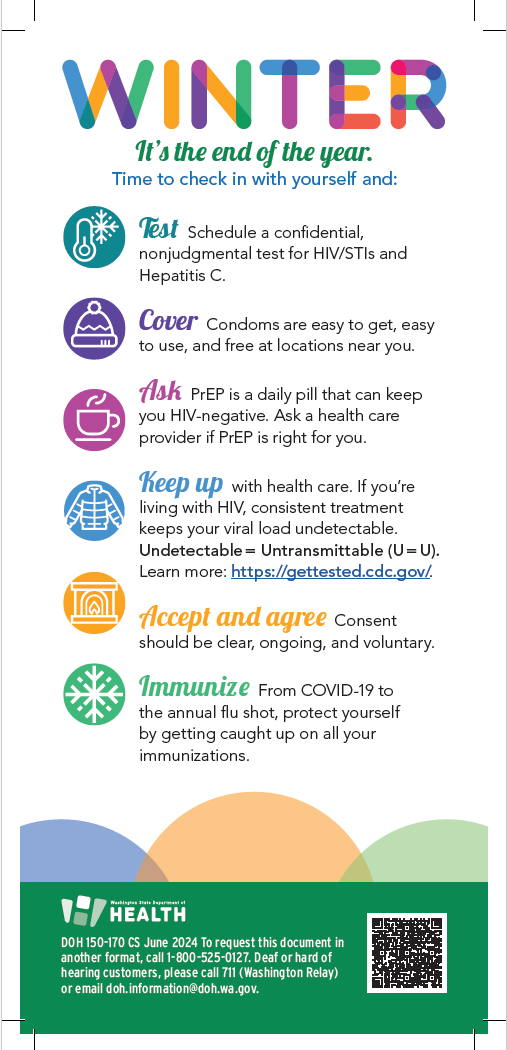 Suggested use for printed checklists: Send the files to your local print shop. These checklists are in CMYK color and include printer’s trim and bleed marks.Display in your setting such as waiting areas, consultation rooms, dining areas, recreational and seasonal message boards, other public spaces.Add your local resources:Add sticker labels to the backside of the checklists with links to local resources your clients use, like testing, free condoms, PrEP providers, COVID-19 vaccines, medical care, etc.; or  Print out resource lists and hand out with the checklists. Use as interactive PDFs with clickable linksThese are formatted for social media layout style. Share these by email or post to your website (note: you cannot share PDFs on social media platforms).Add your local resources in the e-mail or add as accompanying text to your website:Link to local resources your clients use, like testing, free condoms, PrEP providers, COVID-19 vaccines, medical care, etc.  DOH 150-176 June 2024 To request this document in another format, call 1-800-525-0127. Deaf or hard of hearing customers, please call 711 (Washington Relay) or email civil.rights@doh.wa.gov. 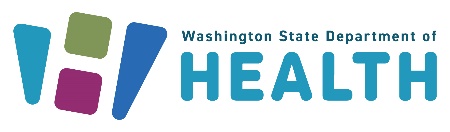 